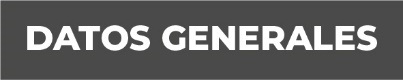 Nombre Héctor Efrén López HidalgoGrado de Escolaridad Ingeniero Mecánico EléctricoCédula Profesional (Ingeniería) 3558811Teléfono de Oficina 228-8-41-61-70. Ext. 3041Correo ElectrónicoFormación Académica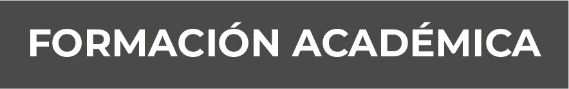 Año 1992-1997Universidad Veracruzana (Faculta de Ingeniería)Trayectoria Profesional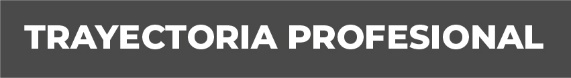 2015-2016Responsable del Despacho del Arq. Mtro. En Aud. Tec. Luis Enrique Córdoba Hernández, auditorías Técnicas a dependencias de Gobierno.2014-2015 Arq. Víctor Israel Salazar Bernal, Supervisor externo de Obras Públicas, en el Ayuntamiento de Boca del Río, Veracruz2006-2014Mantenimiento y construcciones Quatro, S.A. de C.V., Administrador único, Asesorías en el manejo de los recursos públicos, Auditorías y Construcción de Obras Públicas en el Ámbito Municipal, Dependencias de Gobierno y Privadas. Conocimiento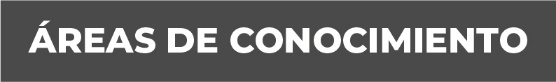 Control y Evaluación de Obras Públicas y Privadas, Auditorias, Supervisión de Obras Públicas y Privadas y Asesoría del manejo de los Recursos Federales, Estatales y Municipales